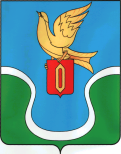 Городская Думамуниципального образования«Городское поселение «Город Ермолино»Боровского района Калужской областиРЕШЕНИЕ" 11 " сентября 2019 года		город Ермолино					 № 52О внесении изменений в Решение Городской Думы муниципального образования «Городское поселение «Город Ермолино» от 26.12.2018 № 101 «О бюджете муниципального образования  «Городское поселение «Город Ермолино» на 2019 год и на плановый период 2020 и 2021 годов»На основании Бюджетного кодекса Российской Федерации, Федерального закона Российской Федерации от 06.10.2003 № 131-ФЗ «Об общих принципах организации местного самоуправления в Российской Федерации», руководствуясь Уставом муниципального образования «Городское поселение «Город Ермолино», Городская Дума муниципального образования «Городское поселение «Город Ермолино»РЕШИЛА:1. Внести следующие изменения в Решение Городской Думы муниципального образования "Городское поселение "Город Ермолино" от 26.12.2018 № 101 «О бюджете муниципального образования «Городское поселение «Город Ермолино» на 2019 год и на плановый период 2020 и 2021 годов»:1.1 Статью 1 изложить в следующей редакции:«1. Утвердить основные характеристики бюджета муниципального образования «Городского поселения «Город Ермолино» на 2019 год:общий объем доходов бюджета в сумме 168 994 499,41 руб., в том числе безвозмездные поступления в сумме 73 918 091,72 руб.;общий объем расходов бюджета в сумме 163 985 223,92 руб.;объем бюджетных ассигнований Дорожного фонда муниципального образования «Городское поселение «Город Ермолино» в сумме 1 594 232,77 руб.;нормативную величину резервного фонда администрации муниципального образования «Городского поселения «Город Ермолино» в сумме 200 000,00 руб.;верхний предел муниципального внутреннего долга муниципального образования «Городского поселения «Город Ермолино» на 1 января 2020 года в сумме 9 250 000,00 руб., в том числе верхний предел долга по муниципальным гарантиям муниципального образования «Городское поселение «Город Ермолино»  - 0 руб.;предельный объем муниципального внутреннего долга -  0,00 руб.;профицит бюджета в сумме 5 009 275,49 руб.»1.2. Изложить приложение 3 в новой редакции согласно приложению 1 к настоящему Решению.1.3. Изложить приложение 5 в новой редакции согласно приложению 2 к настоящему Решению.1.4. Изложить приложение 7 в новой редакции согласно приложению 3 к настоящему Решению.1.5. Изложить приложение 9 в новой редакции согласно приложению 4 к настоящему Решению.1.6. Изложить приложение 15 в новой редакции согласно приложению 6 к настоящему Решению.2. Настоящее Решение вступает в силу с момента подписания, подлежит публикации в газете «Уголок России» и размещению на официальном сайте администрации муниципального образования «Городское поселение «Город Ермолино» в сети Интернет admermolino.ru.Глава муниципального образования«Городское поселение «Город Ермолино» 				Л.А. Федотова